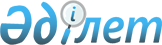 Әкімдіктің 2010 жылғы 27 сәуiрдегi № 6857 "Көшпелi сауданы жүзеге асыру үшiн орындар белгiлеу туралы" қаулысына өзгертулер енгізу туралы
					
			Күшін жойған
			
			
		
					Шығыс Қазақстан облысы Өскемен қаласы әкімдігінің 2012 жылғы 17 сәуірдегі № 728 қаулысы. Шығыс Қазақстан облысы Әділет департаментінің Өскемен қалалық Әділет басқармасында 2012 жылғы 17 мамырда № 5-1-188 тіркелді. Күші жойылды - Шығыс Қазақстан облысы Өскемен қаласы әкімдігінің 2018 жылғы 5 маусымдағы № 2404 қаулысымен
      Ескерту. Күші жойылды - Шығыс Қазақстан облысы Өскемен қаласы әкімдігінің 05.06.2018 № 2404 қаулысымен (алғашқы ресми жарияланған күнінен кейін күнтізбелік он күн өткен соң қолданысқа енгізіледі).

      РҚАО-ның ескертпесі.

      Мәтінде авторлық орфография және пунктуация сақталған.
      Қазақстан Республикасының 2001 жылғы 23 қаңтардағы "Қазақстан Республикасындағы жергiлiктi мемлекеттiк басқару және өзiн-өзi басқару туралы" Заңының 31-бабының 1-тармағының 4) тармақшасына, Қазақстан Республикасының 2004 жылғы 12 сәуiрдегi "Сауда қызметiн реттеу туралы" Заңының 8, 27-баптарына, Қазақстан Республикасы Үкiметiнiң 2005 жылғы 21 сәуiрдегi № 371 "Iшкi сауда ережесiн бекiту туралы" қаулысымен бекітілген Iшкi сауда ережесiнің 120-тармағына сәйкес, Өскемен қаласының әкiмдiгi ҚАУЛЫ ЕТЕДI:
      1. Әкімдіктің 2010 жылғы 27 сәуiрдегi № 6857 "Көшпелi сауданы жүзеге асыру үшiн орындар белгiлеу туралы" (Нормативтiк құқықтық актiлердi мемлекеттiк тiркеу тiзiлiмiнде № 5-1-145 тiркелген, 2010 жылғы 4 маусымдағы № 69 "Дидар", 2010 жылғы 8 маусымдағы № 72 "Рудный Алтай" газеттерiнде жарияланған) қаулысына келесі өзгертулер енгізілсін:
      кіріспеде:
      "Қазақстан Республикасы Үкiметiнiң 2005 жылғы 21 сәуiрдегi № 371 "Iшкi сауда ережесiн бекiту туралы" қаулысының 120-тармағына" сөздері келесі редакцияда мазмұндалсын:
      "Қазақстан Республикасы Үкiметiнiң 2005 жылғы 21 сәуiрдегi № 371 "Iшкi сауда ережесiн бекiту туралы" қаулысымен бекітілген Iшкi сауда ережесiнің 120-тармағына";
      көрсетілген қаулыға қосымша осы қаулының қосымшасына сай жаңа редакцияда мазмұндалсын.
      2. Осы қаулы оның алғашқы ресми жарияланған күнiнен кейiн күнтізбелік он күн өткен соң қолданысқа енгiзiледi.
      3. Осы қаулының орындалуын бақылау қала әкімінің орынбасары О.А. Желяковаға жүктелсін. Көшпелі сауданы жүзеге асыру үшін орындар
1. Кегалардағы, рол-барлардағы наннан жасалған квас 2. Балмұздақ және салқындатқыш сусындар 3. Жеміс-көкөніс өнімдері және бақша дақылдары 4. "Пасха", "Радоница" православиелік мерекелерді өткізу
кезеңіндегі салт жоралар бұйымдары (жасанды гүлдер, гүлтәж,
гүлалқа, себеттер) 5. Ауылшаруашылық дақылдары мен өсімдіктерін өсіруге
арналған тұқымдар
					© 2012. Қазақстан Республикасы Әділет министрлігінің «Қазақстан Республикасының Заңнама және құқықтық ақпарат институты» ШЖҚ РМК
				
Өскемен қаласының әкімі
С. ТәукебаевӨскемен қаласы әкімдігінің
2012 жылғы 17 сәуірдегі
№ 728 қаулысына қосымша
№

р\с
Орналасу орындары
1
Қазақстан көшесі, № 64 үй ауданында ("Микен" дүкенінің жанында) 
2
Абай даңғылындағы автобекет ауданында
3
Виноградов көшесіндегі автобекет ауданында
4
Қабанбай батыр атындағы көшесі бойынша № 144 үй ауданында ("Еуразия" аялдама кешені ауданында)
5
Қазақстан көшесі, № 63 үй ауданында
6
Қазақстан көшесі, № 72 үй ауданында
7
Қабанбай батыр атындағы көшесі бойынша № 91 үй ауданында ("Мир" кинотеатры аялдама кешені маңында)
8
Қазақстан көшесі, № 99 үй ауданында ("Пушкин атындағы кітапхана" аялдама кешені ауданында)
9
Защита-2 станциясының вокзал жанындағы алаң ауданында
10
Защита станциясының вокзал жанындағы алаң ауданында
11
Достоевский көшесі, 17 "Заречный" базары ауданында
12
Тәуелсіздік даңғылы, 87/1 базар ауданында
13
Әуезов – Жеңіс даңғылдарының қиылысында
14
Виноградов – Грузинский көшелерінің қиылысында
15
Ворошилов – Белинский көшелерінің қиылысында
16
Қазақстан – Кабанбай батыр атындағы көшелерінің қиылысында ("Казтелеком" ғимаратының ауданында)
17
Пермитин – Қабанбай батыр атындағы көшелерінің қиылысында
18
Ворошилов көшесі – Абай даңғылы қиылысында
19
Достоевский көшесі – Абай даңғылы қиылысында ("Встреча" дәмханасы ауданында)
20
Абай даңғылы, 1 (аула алаңында)
21
Абай даңғылы, 15 ("Уют" дүкенінің жанында)
22
Әуезов даңғылы, 13 ( "Әуезов" сауда павильонының жанында")
23
Әуезов даңғылы, 15 ("Колос" дүкені жаны, Қасым Қайсенов атындағы көшесі жағынан)
24
Әуезов даңғылы, 24 (диагностикалық орталығы жағынан)
25
Тәуелсіздік даңғылы, 1 (аялдама кешені ауданында)
26
Тәуелсіздік даңғылы, 16
27
Тәуелсіздік даңғылы, 20 ("Шашу" дәмханасы жағынан)
28
Тәуелсіздік даңғылы, 33 ("Қазақстан" аялдамасы ауданында)
29
Тәуелсіздік даңғылы, 4 (Шығыс Қазақстан мемлекеттік техникалық университеті ауданында)
30
Тәуелсіздік даңғылы, 7 ("7 шагов" дүкенінің жанында)
31
Тәуелсіздік даңғылы, 8 – 8/1
32
Тәуелсіздік даңғылы, (23 – 25 ғимараттарының арасы)
33
Тәуелсіздік даңғылы, (42 – 44 ғимараттарының арасы)
34
Бажов көшесі, 331/1 ("Самал" дүкенінің жанында)
35
Буров көшесі, 5 ("Волна" дүкенінің жанында)
36
Виноградов көшесі (15 – 17 ғимараттарының арасы)
37
Ворошилов көшесі, 151 ("Дачник" дүкенінің жанында)
38
Ворошилов көшесі, 156 ("Казгипроцветмет" ғимаратының жанында)
39
Киров көшесі, 74 (Қабанбай батыр атындағы көшесі жағынан "Весна" базарының жанында)
40
Космическая көшесі, 3 (Тәуелсіздік даңғылы жағынан)
41
Михаэлис көшесі, 5
42
Орджоникидзе көшесі (42 – 44 ғимараттарының арасы)
43
Севастопольская көшесі (3 – 5 ғимараттарының арасы)
№ р\с
Орналасу орындары
1
Абай даңғылы ("Автовокзал" аялдама кешенінің ауданында, тақ және жұп жақтары)
2
Абай даңғылы ("Аурухана кешені" аялдама кешені ауданында, тақ және жұп жақтары)
3
Абай даңғылы, 5 ("Старт" дүкені ауданында)
4
Тәуелсіздік даңғылы (№ 2, 4, 16 ғимараттар ауданында 
5
Бажов көшесі, 331/1 ("Самал" дүкені ауданында)
6
Виноградов көшесі, 15 ("Магазин "Ивушка" аялдама кешені ауданында)
7
Достоевский көшесі (№ 17 ғимараты ауданында)
8
Қазақстан көшесі, 107 ("Пушкин атындағы кітапхана" аялдама ауданында)
9
Қазақстан көшесі (№ 51, 61, 70/1,72 ғимараттары ауданында)
10
Киров көшесі (№ 56 ғимараты ауданында)
11
М. Горький көшесі,74 ("Нарын" сауда үйі ауданында)
12
Мыза көшесі, 2 ("Өскемен вокзалы" автобус және трамвай аялдамалары аудандарында)
13
Орджоникидзе көшесі (№ 51, 53, 55, 56 ғимараттары ауданында)
№ р/с
Орналасу орындары
1
Алматы қаласына баратын автожол ("Чибис" дәмханасы)
2
Ворошилов және Белинский көшелерінің қиылысында;
3
Шоссейный тұйық көшесі (№ 15 ғимарат ауданында)
4
"Ахмер ауылы – Понтон көпірі" автожолы бойынша ("Назали" дәмханасы)
5
"Ахмер ауылы – Понтон көпірі" автожолы бойынша ("Меновной" ауылы жағына)
6
"Ахмер ауылы – Понтон көпірі" автожолы бойынша ("Талап бойынша" аялдамасы)
7
"Ахмер ауылы – Понтон көпірі" автожолы бойынша (жанар-жағармай құю стансасы)"
8
Меновной ауылы, Ярославская көшесі (№ 68 үйдің ауданында)
9
"Пристань" соңғы автобус аялдамасы ауданыныда
10
Жаңа-Ахмер ауылы
11
Самсоновка ауылы жағына шығатын Самар тас жолы
12
Алматинская көшесі (№ 50 ғимараты ауданында)
13
Мостовая көшесі (№ 1/1 ғимараты ауданы)
14
Бажов көшесі, (№ 100, 110, 331–1, 339, 345, 494 "А", 499, 501/1, 543, 542 ғимараттары ауданы)
15
Беспалов көшесі, (№ 51/1 ғимараты ауданында)
16
Ворошилов көшесі (№ 4/1, 176 ғимараты ауданында)
17
Геологическая көшесі (№ 2 ғимараты ауданында)
18
Карбышев көшесі (№ 36 – 48 ғимараттары ауданында)
19
Кожедуб көшесі (№ 52 ғимараты ауданында)
20
Комсомол көшесі (№ 23, 39 – 41, 37 – 37/1 ғимараты ауданында)
21
Куйбышев көшесі (№ 58 ғимараты ауданында)
22
Мамедов көшесі (№ 5/1 ғимараты ауданында)
23
Машиностроительдер көшесі (№ 2, 6 ғимараттары ауданында)
24
Михаэлис көшесі (№ 6, 22 ғимараттары ауданында)
25
Новаторов көшесі (№ 19 ғимараты ауданында)
26
Октябрьская көшесі (№ 130 А, 131 ғимараттары ауданында)
27
Островский көшесі (№ 4 ғимараты ауданында)
28
Охотская көшесі (№ 34 ғимараты ауданында)
29
Питерлік Коммунарлар көшесі (№ 15 ғимараты ауданында)
30
Пушкин көшесі (№ 27 ғимараты ауданында)
31
Севастопольская көшесі (№ 20 ғимараты ауданында)
32
Д. Серікбаев көшесі (№ 27 ғимараты ауданында)
33
Согринская көшесі (№ 154, 162/1 ғимараттары ауданында)
34
Тимофеев көшесі (№ 69 ғимараты ауданында)
35
Тохтаров көшесі (№ 66 ғимараты ауданында)
№ р/с
Орналасу орындары
1
Защита-2 станциясы, Шмелев лог, Жаңа Согра, Станиславский көшесі, Меновной ауылының зираттары аудандарында
№ р/с
Орналасу орындары
1
Достоевский көшесі, № 17, 13/1 үйлері, "Заречный" базары ауданында
2
Виноградов көшесі, 15 үй, "Ивушка" дүкені ауданында
3
Ворошилов көшесі, 162 А үй, "Галит" базары ауданында